Publicado en España el 12/05/2016 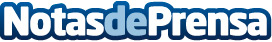 Davalor, ciencia para la salud visualEl 50% de la población tiene problemas de la función visual. Para el 10% estos son limitantes. Davalor pone al alcance de todos un revolucionario servicio que incluye la detección, el diagnóstico y la terapia de problemas de la función visualDatos de contacto:Davalorcontacto@davalorsalud.comNota de prensa publicada en: https://www.notasdeprensa.es/davalor-ciencia-para-la-salud-visual Categorias: Medicina Sociedad Navarra Investigación Científica Innovación Tecnológica http://www.notasdeprensa.es